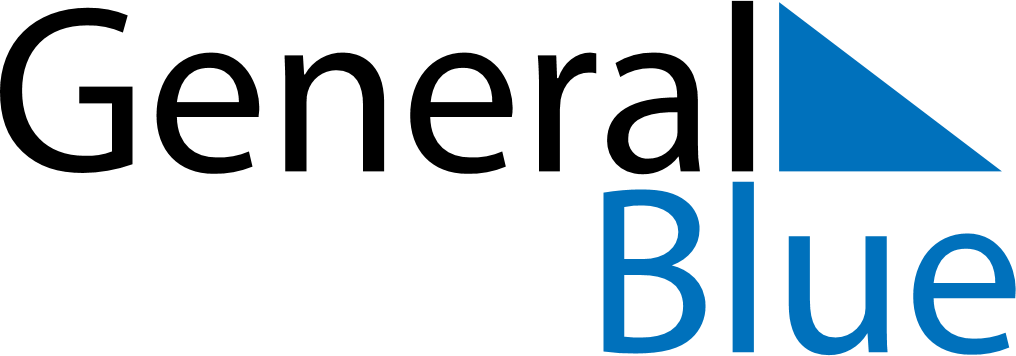 Weekly CalendarApril 12, 2027 - April 18, 2027Weekly CalendarApril 12, 2027 - April 18, 2027Weekly CalendarApril 12, 2027 - April 18, 2027Weekly CalendarApril 12, 2027 - April 18, 2027Weekly CalendarApril 12, 2027 - April 18, 2027Weekly CalendarApril 12, 2027 - April 18, 2027Weekly CalendarApril 12, 2027 - April 18, 2027MondayApr 12MondayApr 12TuesdayApr 13WednesdayApr 14ThursdayApr 15FridayApr 16SaturdayApr 17SundayApr 185 AM6 AM7 AM8 AM9 AM10 AM11 AM12 PM1 PM2 PM3 PM4 PM5 PM6 PM7 PM8 PM9 PM10 PM